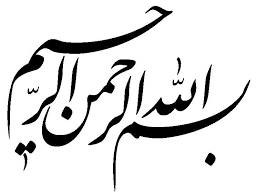 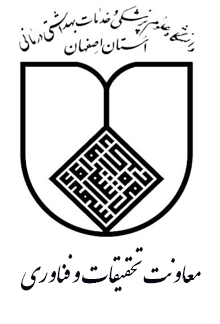 گزارش نهایی طرح تحقیقاتی کد طرح: ...........عنوان: ...........مجری طرح: ...........همکاران طرح: ..............ماه  سال  ...راهنمالطفا این بخش را به دقت مطالعه فرمایید و پس از تکمیل گزارش آن را حذف کنید. راهنما فقط برای اطلاع شماست و گزارش نهایی که ارسال میشود نباید شامل این بخش باشد.این فرم به منظور تسهیل ارائه گزارش نهایی طرحهای تحقیقاتی تدوین شده است. چنانچه مقالات منتج از طرح، در برگیرنده اطلاعات مناسبی از دستیابی به اهداف اولیه در نظر گرفته شده برای مطالعه هستند، در این فرم فقط خلاصهای از روش مطالعه و نتایج ذکر میشود و برای اطلاعات بیشتر خواننده به مقالات منتشر شده ارجاع داده میشود. در شرایطی که نتایج در مقالات منتشر شده بازگو نشدهاند یا در زمان ارائه گزارش نهایی، مقالات منتشر نشدهاند لازم است گزارش به صورت مبسوط نگاشته شود. در هر حال، پژوهشگران ارجمند باید توجه داشته باشند که انتشار نتایج تحقیق و اشتراک آنها با جامعه علمی و پاسخگویی به مرجع حمایت کننده بخش لاینفکی از فرایند پژوهش است و از این رو، تکمیل این فرم با اطلاعات دقیق، کامل و گویا حائز اهمیت است. همچنین، در صورتی که به هر دلیل مطالعه به بخشی از اهداف از پیش تعیین شده دست نیافته است، ذکر فرایند اجرا، ارائه و تفسیر نتایج دور از انتظار یا دلایل عدم موفقیت باید به صورت مبسوط نوشته شود تا امکان استفاده از این تجربیات برای سایر پژوهشگران فراهم شود. شایان ذکر است، این فرم فقط برای ارائه گزارش نهایی طرحهای تحقیقاتی غیر پایاننامهای به کار میرود و تدوین پایاننامهها بر اساس ضوابط و راهنماهای جداگانهای است که قبلاً اعلام شده است. خواهشمند است در تهیه گزارش نهایی مطالب زیر را مورد توجه قرار دهید: الف. بخش‌هاي گزارش:صفحه بسم‌الله الرحمن الرحيم: عبارت بسم‌الله الرحمن الرحيم در وسط صفحه قرار گرفته و از به‌كار بردن هر گونه كادر تزئيني خودداري شود.صفحه عنوان به فارسي: آرم دانشگاه، شماره طرح، عنوان طرح، مجری طرح، همکار(ان) طرح، تاریخ پایان طرح. چكيده فارسي: چكيده فارسي به صورت ساختاريافته و در يك صفحه شامل عنوان، مقدمه، مواد و روش‌ها، يافته‌ها، نتيجه‌گيري، و كليدواژها بوده و حداكثر تا 300 كلمه معني‌دار (بدون محاسبه حروف ربط و اضافه) تهيه شود. زمان كليه افعال در هدف، مواد و روش‎ها و یافته‎های چكيده، گذشته مي‌باشد. تعداد كليدواژه‌ها بين ۴ تا 7 مي‌باشد كه به ترتیب الفبایی درج و به وسيله ويرگول از همديگر جدا مي‌شوند. متن گزارش نهایی: ساختار خلاصه گزارش نهایی شامل مقدمه، بیان مساله و ضرورت انجام پژوهش، اهداف پژوهش، روش اجرا، یافته‌ها، بحث و نتیجه‌گیری می‌باشد.   فهرست ‌منابع: منابع  بايستي بر اساس الگوی ونكوور و به زبان انگلیسی تنظيم شود. كليه منابع بايد توسط یکی از نرم‌افزار‌های مدیریت منابع نظیر Endnote تهيه شود. مقلات منتشر شده از نتایج پژوهش: شامل آدرس مقاله و لینک آن در داده پایگاه نمایه کنندهچكيده ‌انگليسي: چكيده انگليسي بايد دقيقاً ترجمه چكيده فارسي به زبان انگليسي باشد. به عبارت ديگر، متن و قالب چكيده انگليسي بايد عيناً مانند چكيده فارسي باشد. صفحه عنوان به انگليسي: اطلاعات مندرج در اين صفحه، و فاصله‌ها بايد عيناً مانند صفحه عنوان فارسي مي‌باشد. ب. شيوه نگارش و تایپاندازه حاشیهها: سمت راست 3، سمت چپ 5/2، بالای صفحه 3، پایین صفحه: 3 سانتیمترفاصله سطرها در تمامي متن برابر 15/1 سانتي‌متر است.تمامي جدول‌ها، نمودارها و شكل‌ها بايد داراي شماره و عنوان باشند. شماره و عنوان جدول‌ها در بالاي آنها و شماره و عنوان نمودارها و ساير شكل‌ها در زير آنها نوشته مي‌شود. شماره‌گذاري پانويس‌ها در هر صفحه به صورت مستقل انجام مي‌شوند. در تمام متن، روش استناددهي بر اساس شيوه‌نامه ونكوور مي‌باشد. كليه منابع مورد استفاده به ترتيب استناد و ظهور در متن، با استفاده از اعداد، در داخل پرانتز شماره‌گذاري مي‌شوند.قلم نگارش متن بر اساس جدول زیر میباشد: ج. روش ارسال گزارش نسخه الکترونيکي گزارش تکمیل شده را به صورت يک فايل Word از طریق سامانه پژوهشیار به معاونت تحقیقات و فناوری دانشگاه ارسال میگردد.عنوان:........چکیدهمقدمه:روش‌پژوهش:یافته‎ها:نتیجه‎گیری:کلیدواژه‏ها: ۱. مقدمه، بيان مسأله و ضرورت اجراي پژوهش۳. اهداف پژوهش۴. روش اجرای پژوهش۵. یافته‌ها ۶. بحث ۷. نتیجه‌گیری۸. پیشنهادهای پژوهش9. فهرست منابع10. مقالات منتشر شده از نتایج پژوهش: اطلاعات مقاله (نویسندگان، عنوان مقاله، مجله، سال) به همراه لینک مقاله در دادهپایگاه نمایه کنندهAbstractIntroduction:…………………………………………………………………………………………………………………………………………………………………………………………………………………………………………………………………………….Methods:……………………………………………………………………………………………………………………………………………………………………………………………………………………………………………………………………………………………………………………………………………………………………………… ……………………………………………………………………………………………….Results:…………………………………………………………………………………………………………………………………………………………………………………………………………………………………………………………………………………………………………………………………………………………………………………………………………………………………………………………………………………………………………………………………………………………………………………Conclusion:……………………………………………………………………………………………………………………………………………………………………………………………………………………………………………………………………………………………………………………………………………………………………………Keywords: …………, …………….., ………………, ………………….., ………………..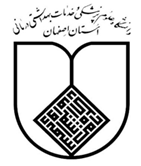 Vice-Chancellery for Research and TechnologyStudy Code: Title:………………………………..Principle Investigator:……Co-Investigator(s):…..…..Date: نوع متنقلماندازهمتن اصلي فارسيB Nazanin14عنوان جدول يا شكلB Nazanin (Bold)12متن داخل جدولB Nazaninحداكثر 12چكيده فارسيB Nazanin12چكيده انگليسيTimes New Roman12عنوان چكيده انگليسيTimes New Roman13پانويس فارسيB Nazanin10پانويس انگليسيTimes New Roman8فهرست منابع انگليسيTimes New Roman12